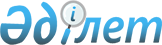 О подписании Соглашения о сотрудничестве государств-участников Содружества Независимых Государств в горно-металлургической отраслиПостановление Правительства Республики Казахстан от 26 октября 2016 года № 626.
      Правительство Республики Казахстан ПОСТАНОВЛЯЕТ:
      1. Одобрить прилагаемый проект Соглашения о сотрудничестве государств-участников Содружества Независимых Государств в горно-металлургической отрасли.
      2. Подписать Соглашение о сотрудничестве государств-участников Содружества Независимых Государств в горно-металлургической отрасли.
      3. Настоящее постановление вводится в действие со дня его подписания. СОГЛАШЕНИЕ
о сотрудничестве государств-участников Содружества Независимых
Государств в горно-металлургической отрасли
      Вступил в силу 22 ноября 2017 года
Бюллетень международных договоров РК 2018 г., № 1, ст. 9

      
      Правительства государств-участников настоящего Соглашения, далее именуемые Сторонами, 
      исходя из положений Концепции дальнейшего развития Содружества Независимых Государств от 5 октября 2007 года и Стратегии экономического развития Содружества Независимых Государств (далее – СНГ) на период до 2020 года от 14 ноября 2008 года, 
      учитывая приоритетную роль горно-металлургической отрасли в экономическом и социальном развитии государств-участников СНГ, 
      признавая важность обеспечения скоординированной работы предприятий горно-металлургической отрасли государств-участников настоящего Соглашения, основанной на принципах добровольных и взаимовыгодных кооперационных связей и межгосударственной специализации, 
      признавая необходимость развития конкурентной среды на рынках продукции горно-металлургической отрасли государств-участников настоящего Соглашения, 
      руководствуясь международными обязательствами и законодательством государств-участников настоящего Соглашения,
      согласились о нижеследующем: Статья 1
      Для целей настоящего Соглашения под термином "горно-металлургическая отрасль" понимается совокупность предприятий и организаций, занимающихся разведкой и добычей металлических руд, их обогащением и производством металлопродукции (черная, цветная, редкоземельная металлургия и их сплавы).
      Под термином "продукция горно-металлургической отрасли" понимаются добытые металлические руды, их концентраты, металлы (черные, цветные, редкоземельные), их сплавы и готовые металлические изделия. Статья 2
      Целью настоящего Соглашения является содействие предприятиям и организациям горно-металлургической отрасли государств-участников СНГ в формировании взаимовыгодных кооперационных связей, направленных на повышение экономической эффективности, технологическое и инновационное обновление, ресурсо- и энергосбережение и экологическую безопасность отрасли. Статья 3
      Стороны осуществляют сотрудничество в горно-металлургической отрасли по следующим основным направлениям: 
      определение и согласование приоритетных направлений развития сотрудничества в горно-металлургической отрасли государств-участников настоящего Соглашения;
      содействие формированию взаимовыгодных кооперационных связей между хозяйствующими субъектами горно-металлургической отрасли;
      разработка и осуществление мероприятий по реализации совместных программ и проектов, направленных на устойчивое развитие и повышение конкурентоспособности горно-металлургической отрасли государств-участников настоящего Соглашения;
      выработка и принятие решений, способствующих созданию совместных предприятий, компаний для ведения поисково-разведочных работ и строительства горно-обогатительных комплексов;
      системный анализ развития горно-металлургической отрасли; 
      определение барьеров в продвижении продукции горно-металлургической отрасли государств-участников настоящего Соглашения на территориях государств-участников СНГ и выработка решений по их преодолению;
      сотрудничество в области подготовки, профессиональной переподготовки и повышения квалификации кадров для горно-металлургической отрасли;
      выработка решений, способствующих созданию совместных научных центров для научно-исследовательских и опытно-конструкторских работ по проектированию и внедрению инновационных технологий и продукции горно-металлургической отрасли.  Статья 4
      Стороны осуществляют взаимовыгодное сотрудничество через свои уполномоченные (компетентные) органы, отвечающие за выработку и осуществление государственной политики в горно-металлургической отрасли, в соответствии с настоящим Соглашением при соблюдении законодательства и международных договоров государств-участников настоящего Соглашения. Статья 5
      Стороны определяют перечень своих уполномоченных (компетентных) органов и сообщают об этом депозитарию при сдаче уведомления о выполнении внутригосударственных процедур, необходимых для вступления в силу настоящего Соглашения. Об изменении перечня уполномоченных (компетентных) органов каждая из Сторон в течение одного месяца с даты принятия такого решения письменно по дипломатическим каналам уведомляет депозитарий.  Статья 6
      Уполномоченные (компетентные) органы Сторон осуществляют сотрудничество путем проведения консультаций, обмена информацией, мнениями по вопросам развития горно-металлургической отрасли государств-участников настоящего Соглашения для выработки взаимосогласованных совместных решений и мероприятий. Статья 7
      Координатором взаимодействия по вопросам сотрудничества государств-участников настоящего Соглашения в горно-металлургической отрасли является Совет по промышленной политике государств-участников СНГ. Статья 8
      Финансирование совместных мероприятий и программ в горно-металлургической отрасли осуществляется в пределах средств, предусмотренных в национальных бюджетах соответствующим министерствам и ведомствам для выполнения возложенных на них функций, а также за счет привлечения внебюджетных источников. Статья 9
      Настоящее Соглашение не затрагивает прав и обязательств каждой из Сторон, вытекающих для нее из других международных договоров, участником которых является ее государство. Статья 10
      В настоящее Соглашение по взаимному согласию Сторон могут быть внесены изменения и дополнения, являющиеся его неотъемлемой частью, которые оформляются соответствующим протоколом. Статья 11
      Спорные вопросы между Сторонами, возникающие при применении и толковании настоящего Соглашения, решаются путем консультаций и переговоров заинтересованных Сторон или посредством другой согласованной Сторонами процедуры. Статья 12
      Настоящее Соглашение вступает в силу по истечении 30 дней с даты получения депозитарием третьего уведомления о выполнении подписавшими его Сторонами внутригосударственных процедур, необходимых для его вступления в силу. 
      Для Сторон, выполнивших внутригосударственные процедуры позднее, настоящее Соглашение вступает в силу по истечении 30 дней с даты получения депозитарием соответствующих документов. Статья 13 
      Настоящее Соглашение после его вступления в силу открыто для присоединения любого государства-участника СНГ путем передачи депозитарию документа о присоединении.
      Для присоединяющегося государства Соглашение вступает в силу по истечении 30 дней с даты получения депозитарием документа о присоединении. Статья 14
      Настоящее Соглашение заключается на неопределенный срок. Каждая из Сторон вправе выйти из настоящего Соглашения, направив депозитарию письменное уведомление о таком своем намерении не позднее чем за 6 месяцев до выхода и урегулировав обязательства, возникшие за время действия настоящего Соглашения.
      Совершено в городе года в одном подлинном экземпляре на русском языке. Подлинный экземпляр хранится в Исполнительном комитете Содружества Независимых Государств, который направит каждому государству, подписавшему настоящее Соглашение, его заверенную копию.
					© 2012. РГП на ПХВ «Институт законодательства и правовой информации Республики Казахстан» Министерства юстиции Республики Казахстан
				
Премьер-Министр
Республики Казахстан
Б. СагинтаевОдобрен
постановлением Правительства
Республики Казахстан
от 26 октября 2016 года № 626Проект
За Правительство
Азербайджанской Республики
За Правительство
Российской Федерации
За Правительство
Республики Армения
За Правительство
Республики Таджикистан
За Правительство
Республики Беларусь
За Правительство
Туркменистана
За Правительство
Республики Казахстан
За Правительство
Республики Узбекистан
За Правительство
Кыргызской Республики
За Правительство
Украины
За Правительство
Республики Молдова